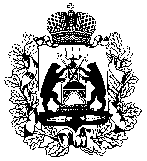 Российская ФедерацияНовгородская областьТЕРРИТОРИАЛЬНАЯ ИЗБИРАТЕЛЬНАЯ КОМИССИЯВАЛДАЙСКОГО РАЙОНАПОСТАНОВЛЕНИЕО внесении изменений в постановление Территориальной избирательной комиссии Валдайского района от 18.01.2021 № 2/3-4В целях исполнения полномочий Территориальной избирательной комиссии Валдайского района по направлениям ее деятельности в соответствии с пунктом 9 статьи 26 Федерального закона от 12 июня 2002 года № 67-ФЗ «Об основных гарантиях избирательных прав и права на участие в референдуме граждан Российской Федерации», статьей 13 областного закона от 19.10.2006 № 737-ОЗ «Об Избирательной комиссии Новгородской области и территориальных избирательных комиссиях Новгородской области в системе избирательных комиссий», постановлениями Избирательной комиссии Новгородской области от 19.11.2021 № 170/1-6, от 29.11.2021 № 172/2-6, от 25.02.2022 № 6/5-7, от 23.03.2022 № 7/4-7 Территориальная избирательная комиссия Валдайского районаПОСТАНОВЛЯЕТ:Внести следующие изменения в постановление Территориальной избирательной комиссии Валдайского района от 18.01.2021 № 2/3-4 «О распределении обязанностей членов Территориальной избирательной комиссии Валдайского района с правом решающего голоса по направлениям ее деятельности» (далее постановление):1) строки в таблице  3, 4, 6, 12, 14 постановления, слова «М.В.Васильева» заменить словами «У.Н.Иванова».2. Разместить настоящее постановление на странице Территориальной избирательной комиссии Валдайского района официального сайта Администрации Валдайского муниципального района  в информационно-телекоммуникационной сети Интернет.от 10июня 2022 года№ 29/1-4г. ВалдайПредседатель Территориальной избирательной комиссии Валдайского  района  О.Я.Рудина Секретарь Территориальной избирательной      комиссии Валдайского районаЕ.В.Емельянова